ПояснительнаяЦель: сохранение и укрепление физического и психического здоровья детей с учетом их индивидуальных способностей, удовлетворение потребностей растущего организма в отдыхе, творческой деятельности и движении.Задачи летнего оздоровительного периода:реализовать систему мероприятий, направленных на оздоровление и физическое воспитание детей, развитие самостоятельности, инициативности, любознательности и познавательной активности с учётом требований ФГОС ДО;создавать условия, обеспечивающие охрану жизни и укрепление здоровья детей, предупреждение заболеваемости и травматизма;создавать  условия  для  закаливания  детей,  используя  благоприятные  факторы  летнего  периода,  способствовать  их  физическому  развитию путем  оптимизации двигательной  активности  каждого  ребенка;реализовать  систему  мероприятий,  направленных  на  развитие  самостоятельности, инициативности,  любознательности и познавательной  активности в  различных  образовательных  областях;расширять и уточнять  доступные  детям  знания и представления об объектах природы и природных явлениях,  формировать основы  экологической  культуры;осуществить педагогическое и медицинское просвещение родителей по вопросам воспитания и оздоровления детей в летний период.Регламентирующие нормативные документы.Проведение профилактических, закаливающих, оздоровительных и воспитательных мероприятий с детьми в летний период регламентируют нормативные документы:Конвенция о правах ребенка (одобрена Генеральной Ассамблеей ООН 20.11.1989 г)Конституция РФ от 12.12.1993г. (ст. 38, 41, 42, 43).Федеральный закон от 24.07.98 г. 124-ФЗ «Об основных гарантиях прав ребенка в Российской Федерации».Федеральный закон №273 «Об образовании в Российской Федерации» от 29.12.2012 г.Приказ Министерства образования и науки РФ от 17.09.2013 г. № 1155 «Об утверждении федерального государственного образовательного стандарта дошкольного образования».Приказ Минздрава России от 04.04.03 № 139 «Об утверждении инструкции по внедрению оздоровительных технологий в деятельность образовательных учреждений».Санитарно-эпидемиологические требования к устройству, содержанию и организации режима работы дошкольного образовательного учреждения СанПиН2.3/2.4.3590-20, утвержденные главным государственным санитарным врачом РФ от 28.09.2020 № 28Инструкции по организации охраны жизни и здоровья детей в структурном подразделении «Детский сад д. Гурина».Локальные акты структурного подразделения МАОУ «Гуринская СОШ» «Детский сад д. Гурина».Основная образовательная программа дошкольного образования структурного подразделения «Детский сад  д. Гурина».Принципы планирования оздоровительной работы:комплексное использование профилактических, закаливающих и оздоровительных технологий;непрерывное проведение профилактических, закаливающих и оздоровительных мероприятий;использование простых и доступных технологий;формирование положительной мотивации у детей, родителей и педагогов к проведению профилактических закаливающих и оздоровительных мероприятий;повышение эффективности системы профилактических и оздоровительных мероприятий за счет соблюдения элементарных правил и нормативов: оптимального двигательного режима, физической нагрузки, санитарного состояния учреждения, организации питания, воздушно-теплового режима и водоснабжения.Организация летнего оздоровительного периода:организуется уход за зелёными насаждениями, разбивка цветников;каждый день организуется работа взрослых по соблюдению санитарно-гигиенических требований (обрабатывается песок в песочницах, ежедневно подметается пол на верандах, в жаркую погоду участки поливаются водой, своевременно скашивается трава и т.д.);организуется развивающая предметно-пространственная среда на территории ДОУ  (оборудование для игровой и познавательно-исследовательской деятельности, расширяется ассортимент выносного оборудования);соблюдается  режим дня летнего оздоровительного периода, соответствующий ООП ДОУ, СанПиН;соблюдается питьевой режим летнего оздоровительного периода, соответствующий ООП ДОУ (вода выдается по первому требованию ребенка);увеличивается продолжительность прогулок и сна (в соответствии с санитарно-эпидемиологическими требованиями к устройству, содержанию, оборудованию и режиму работы дошкольных образовательных учреждений, п. 2.12.14);различные виды детской деятельности (игровая, коммуникативная, трудовая, познавательно-исследовательская, продуктивная, музыкально-художественная, чтение художественной литературы) и самостоятельная деятельность детей организуются на воздухе;проводятся регулярные беседы по теме: «Формирование представлений о здоровом образе жизни», «Охрана и безопасность жизнедеятельности детей».   Задачи работы с детьми.Реализация  задач  по  образовательным  областям  на  летний  период (согласно ФГОС ДО)«Физическое развитие»:Укреплять здоровье детей путем повышения адаптационных возможностей организма, развивать двигательные и психические способности, способствовать формированию положительного эмоционального состояния.Формировать интерес и потребность в занятиях физическими упражнениями.Удовлетворять естественную потребность в движении, создавать условия для демонстрации двигательных умений каждого ребенка.Способствовать предупреждению заболеваемости и детского травматизма.«Художественно-эстетическое развитие»:Активизировать воображение, инициативу, творчество ребенка.Совершенствовать исполнительские умения детей в создании художественного образа, используя для этой цели игровые, песенные и танцевальные импровизации.Предоставить свободу в отражении доступными для ребенка художественными средствами своего видения мира.формировать у дошкольников умение создавать простейшие изображения, побуждать к самостоятельной передаче образов в рисунке, лепке, аппликации, развивать у детей способность к изобразительной деятельности, воображение, творчество.«Познавательное развитие»:Удовлетворять детскую любознательность, не подавляя при этом интереса к узнаванию природы, формировать необходимые для разностороннего развития ребенка представления о ней, прививать навыки активности и самостоятельности мышления.Обеспечить широкие возможности для использования всех пяти органов чувств: видеть, слышать, трогать руками, пробовать на вкус, чувствовать различные элементы окружающего мира.Развивать навыки общения со сверстниками, взрослыми и окружающей природой с ориентацией на ненасильственную модель поведения.«Речевое развитие»:Развивать самостоятельное речевое творчество, учитывая индивидуальные способности и возможности детей.Продолжать приобщать детей к художественной литературе, формированию запаса художественных впечатлений, развитию выразительной речи.Содействовать налаживанию диалогического общения детей в совместных играх.«Социально-коммуникативное развитие»:Развивать игровую деятельность воспитанников;Приобщение к элементарным общепринятым нормам взаимоотношений со сверстниками и взрослыми;Продолжать работу по формированию семейной, гражданской принадлежности, патриотических чувств;Развивать трудовую деятельность, воспитывать ценностное отношение к собственному труду, труду других людей, его результатам;Формировать представление об опасных для человека и окружающего мира природы ситуациях и способах поведения в них.Задачи работы с педагогами:Повышение компетентности педагогов в вопросах организации летней оздоровительной работы.Обеспечение методического сопровождения для планирования и организации летнего отдыха.Задачи работы с родителями:Повышение компетентности родителей в вопросах организации летнего отдыха детей.Привлечение семей к участию в воспитательном процессе на основе педагогики сотрудничества.Осуществление педагогического и санитарного просвещения родителей по вопросам воспитания и оздоровления детей в летний период.Воспитательно – образовательная работаФизкультурно – оздоровительная работаЭкологическое и трудовое воспитаниеМетодическая работаРабота с родителямиОсновы безопасности жизнедеятельности детей и взрослыхПрофилактическая работаАдминистративно – хозяйственная работаСетка тематических недель  по  месяцамИюнь
1 неделя - Ребенок в мире людей
2 неделя - Цветочная неделя
3 неделя - Волшебная неделя
4 неделя - Зоологическая неделяИюль
1 неделя - Юные пешеходы
2 неделя - Витаминная
3 неделя - Экспериментальная
4 неделя – Спортивная (игры и забавы)Август
1 неделя - Наедине с природой
2 неделя – Сказочная
3 неделя - Утро радостных встреч
4 неделя - ЗнатоковИЮНЬИЮЛЬАВГУСТ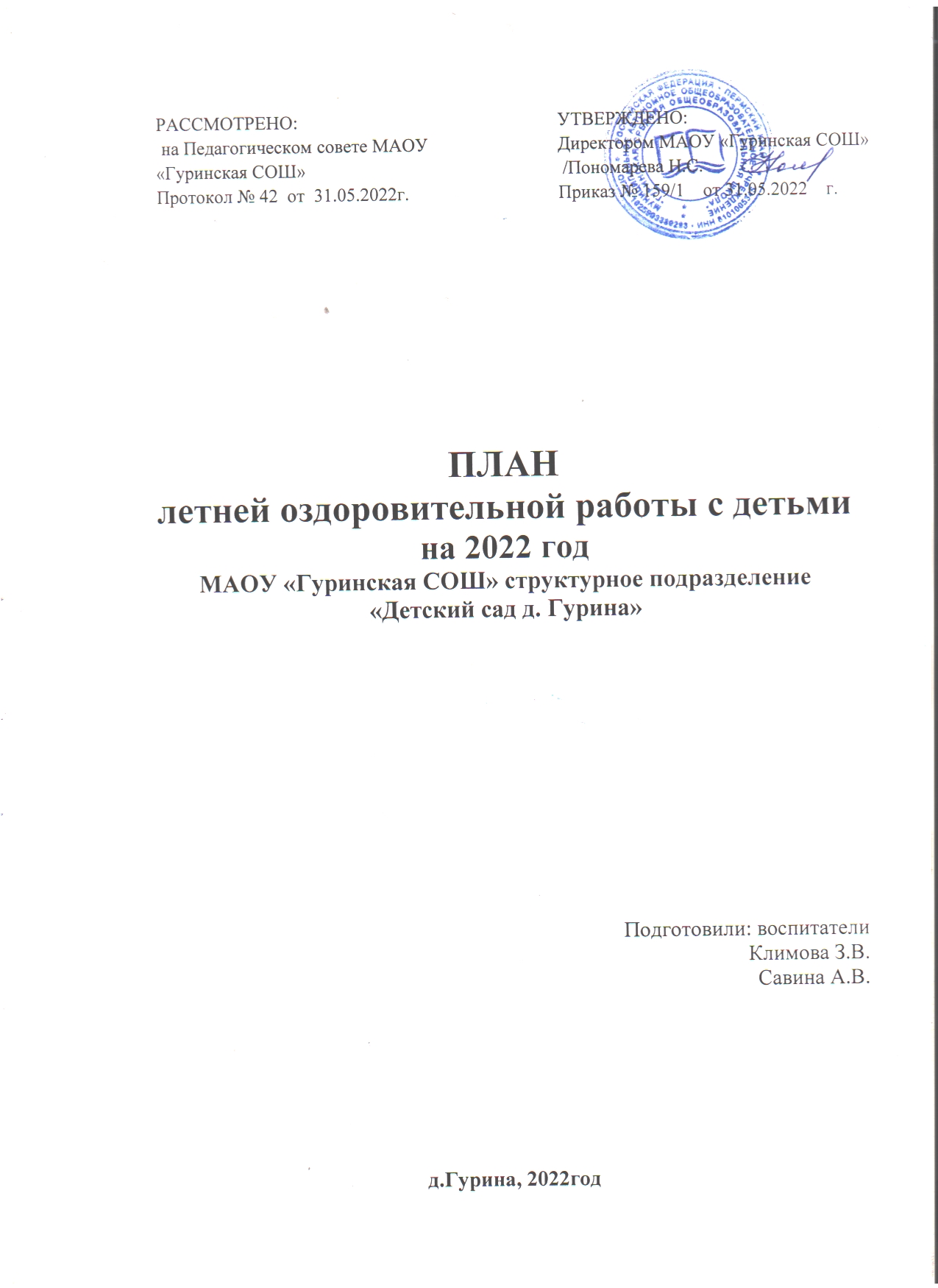 N п/пВиды деятельностиВремя проведенияОтветственные1.Перевод детского сада на летний режим.июньДиректор школы2.Планирование летней оздоровительной работы ДОУ.май воспитатели3.Двигательная деятельность.в течение летавоспитатели4.Цикл практических и теоретических занятий по ОБЖ.в течение летавоспитатели5.Экологическое и трудовое воспитание.в течение летавоспитатели6.Познавательная деятельность:Целевые прогулки;Наблюдения;Беседы;Опытно – экспериментальная деятельность;Дидактические игры.в течение летавоспитатели7.Изобразительная деятельность:Конкурсы;Свободные зарисовки;Творческие работы.в течение летавоспитатели8.Тематический день: «День России»14 июнявоспитатели9.Интеллектуально-спортивное развлечение 16 июнявоспитателиN п/пВиды деятельностиВремя проведенияГруппаОтветственныйЗакаливаниеЗакаливаниеЗакаливаниеЗакаливаниеЗакаливание1.Принятие ванн:
Солнечных;Водных;
Воздушных.ЕжедневноВсе подгруппывоспитатели
2.ПрогулкиЕжедневноВсе подгруппывоспитатели,
младшие воспитатели3.Сон в хорошо проветренном помещении.ЕжедневноВсе подгруппывоспитатели
младшие воспитатели4.Босохождение.Ежедневно  по погодеВсе подгруппывоспитатели
5.Выполнение двигательной активности (разминки, комплекс упражнений, бег)ЕжедневноВсе подгруппывоспитатели
6.Проведение режимных процессов на свежем воздухе.ЕжедневноВсе подгруппывоспитатели7.Мытье ног.ЕжедневноВсе подгруппывоспитатели,
младшие воспитатели8.Полоскание горла кипяченой водой.ЕжедневноСтаршие группывоспитателиФизическое развитиеФизическое развитиеФизическое развитиеФизическое развитиеФизическое развитие1.Диагностика уровня физической подготовки детей.первая неделя июнявсе подгруппывоспитатели2.Утренняя гимнастика.ежедневновсе подгруппывоспитатели3.Физкультурные занятия.3 раза в неделювсе подгруппывоспитатели4.Спортивные игры.По плану воспитателистаршие группывоспитатели5.Спортивные соревнования. Эстафеты.По плану воспитателистаршие группывоспитатели6.Подвижные игрыЕжедневно по плану воспитателейВсе подгруппывоспитатели7.Физкультурные развлечения.По плануВсе подгруппывоспитателиПраздники и развлеченияПраздники и развлеченияПраздники и развлеченияПраздники и развлеченияПраздники и развлечения1.«Встречаем лето!»ИюньВсе подгруппывоспитатели, родители2.Развлечение «Веселые старты»ИюльВсе подгруппывоспитатели, родители3.«До свидания, лето!» (праздник)АвгустВсе подгруппывоспитатели, родителиКоррекционно-профилактическая  работаКоррекционно-профилактическая  работаКоррекционно-профилактическая  работаКоррекционно-профилактическая  работаКоррекционно-профилактическая  работа1.Коррекция и профилактика:
плоскостопие;
нарушение осанки.По плануВсе подгруппывоспитателиN п/пВиды деятельностиВремя проведенияГруппаОтветственныйПознавательная деятельностьПознавательная деятельностьПознавательная деятельностьПознавательная деятельностьПознавательная деятельность1.Беседы.По плану воспитателейВсе подгруппывоспитатели2.Дидактические игры.По плану воспитателейВсе подгруппывоспитатели3.Сюжетно – ролевые игры.По плану воспитателейВсе подгруппывоспитатели4.Экологические эксперименты.По плану воспитателейСтаршие группывоспитатели5.«Экологические эксперты» (викторина)Июнь, июль, августСтаршие группы воспитателиИзобразительная деятельностьИзобразительная деятельностьИзобразительная деятельностьИзобразительная деятельностьИзобразительная деятельность1.Самостоятельное творчество.По плану воспитателейВсе группывоспитатели2.Конкурсы детских рисунков:
«Рисунки на асфальте»
«Сбережем тебя, Природа» Июль
АвгустВсе подгруппы
воспитатели Практическая деятельностьПрактическая деятельностьПрактическая деятельностьПрактическая деятельностьПрактическая деятельность1.Наблюдения:
цветник;
окружающий социум;труд взрослых;
природа;
погода.По плану воспитателейВсе подгруппывоспитатели2.Трудовая деятельность:
цветник;
участок.По плану воспитателейВсе подгруппывоспитатели3.Цикл практических занятий: «Экологическая тропа»По плану воспитателейВсе подгруппывоспитателиNп/пВиды деятельностиВремя проведенияОтветственныйРабота с кадрамиРабота с кадрамиРабота с кадрамиРабота с кадрами1.Разработка и утверждение плана летней оздоровительной работы на 2022годмайДиректор школывоспитатели2.Разработка и утверждение годового плана на 2022 – 2023 учебный год в соответствии с ФГОСИюнь - августДиректор школывоспитателиКонсультацииКонсультацииКонсультацииКонсультации1.Планирование летней оздоровительной работыМай воспитатель2.Осторожно, солнце!Июньвоспитатели3.Формы закаливания и оздоровления детей в летний периодИюльвоспитатели4.Охрана жизни и здоровья детей в летний периодИюньвоспитатели5.Подготовка детского сада к новому учебному годуАвгустДиректор школывоспитатели6.Организация  детского досуга летом, соблюдение двигательного режима в группахВ  течение  лета воспитатели7.Взаимодействие и формы работы с родителями в летний периодИюльвоспитатели8.Особенности проведения летней прогулкиАвгуствоспитателиN п/пВиды деятельностиВремя проведенияОтветственныйСтендовая информацияСтендовая информацияСтендовая информацияСтендовая информация1.Соблюдение требований СаНПиН в летний периодИюнь - Август воспитателиКонсультацииКонсультацииКонсультацииКонсультации1.Оздоровительная работа:
Организация оздоровительной работы в летний период, советы родителямИюньвоспитатели2.Экологическое воспитание:Что такое экологическое образование дошкольниковИюльвоспитатели3.Трудовое воспитание:
Посильный труд дошкольников в цветникеАвгуствоспитатели4.ПДД:
Ребенок – главный пассажир! Ребёнок и дорога!Май, июньвоспитатели5.Подготовка буклетов для родителей:«Это интересно», «Советы специалистов»Летний периодвоспитателиИнформация в родительский уголокИнформация в родительский уголокИнформация в родительский уголокИнформация в родительский уголок1.Сетка НОД на летоИюньвоспитатели2.ОБЖАвгуствоспитателиN п/пВиды деятельностиВремя проведенияГруппаОтветственный1.Правила дорожного движения:
Цикл игр и бесед;
Мини-экскурсии;
Наблюдения;
Дидактические игры
Конкурс рисунков: «Как я перехожу улицу»;
Развлечение: «Светофор и Я»По плану воспитателейИюнь -
АвгустВсе подгруппывоспитатели2.Бытовые ситуации:
Дидактические игры и беседы (Как нельзя вести себя на природе?Таблетки - что это такое?)По плану воспитателейВсе
подгруппывоспитатели3.Пожарная безопасность:
Дидактические игры и беседы (Спички детям не игрушка; Лесные пожары; От чего может возникнуть пожар).
Выставка работ: «Огонь - друг, огонь - враг».
Развлечение «КВН»По плану
воспитателейИюнь – Август Все
подгруппыСтаршие
подгруппывоспитателиN п/пВиды деятельностиВремя проведенияОтветственныйИнструктажиИнструктажиИнструктажиИнструктажи1.Охрана жизни и здоровья детей.Июнь2.Основы безопасности жизнедеятельности детей и взрослых.Июнь воспитатели3.Правила пожарной безопасности.Июнь4.Пропускной режим в ДОУ.ИюньКонсультации для воспитателейКонсультации для воспитателейКонсультации для воспитателейКонсультации для воспитателей1.Физкультурно - оздоровительная работа в летний период с детьми дошкольного возраста.Июньвоспитатели2.Оказание первой медицинской помощи детям в летний период.ИюньвоспитателиФельдшерГуринский ФАП3.Закаливание детей в летний период.Июль воспитатели4.Организация досугов с детьми и родителямиИюль воспитатели5.Профилактика и борьба с инфекционными заболеваниями и гельминтозами.ИюньФельдшерГуринский ФАП Консультации для младших воспитателейКонсультации для младших воспитателейКонсультации для младших воспитателейКонсультации для младших воспитателей1.Соблюдение СаНПиН в детском саду.Июнь2.Особенности санитарно — гигиенической уборки в летний периодИюньКонтрольКонтрольКонтрольКонтроль1.Соблюдение СаНПиН.В течение летаВоспитатель2.Питьевой режим, соблюдение режимных моментовВ течение летаВоспитатель3.Анализ планов педагогов, ведения документацииВ течение летаВоспитатель4.Выполнение инструктажей, проверка состояния территории и сохранности выносного материалаВ течение летаВоспитатель5.Хранение скоропортящихся продуктов.В течение летаВоспитатель6.Закаливание.В течение летаВоспитательN п/пВиды деятельностиВремя проведенияОтветственные1.Провести косметические ремонты групп.Июньвоспитатели2.Обеспечение песком игровых площадок.Весенний  периодзаместитель директора по АХР3.Озеленение территории ДОУ.Май-июньвоспитатели, родители4.Контроль за оборудованием на игровых участках групп.Летний периодзаместитель директора по АХР,  воспитатели5.Ремонт изгороди на территории детского сада.майзаместитель  директора по АХР7.Просушка ковровых изделий, матрасов, подушек, одеял.Июньмладшие воспитатели8.Обеспечение аптечками структурное подразделениеЛетний периодДиректор школы9.Подготовка инвентаря по уходу за  цветникомЛетний периодвоспитателиТема неделиДни неделиДни неделиСодержаниеI НеделяРебенок в мире людейпонедельник День
РебенкаБеседа «Почему этот день так называется»
Стендовая информация для родителей «Права детей»
Наблюдение за погодой.
Д/и «Собери рисунок-цветок»
И/у «Подбрось – поймай»,  «Отбей об пол (землю)»
Д/и «Что какого цвета»I НеделяРебенок в мире людейвторник День
СпортаРассматривание альбома «Спорт»
Беседа «Спорт укрепляет здоровье»
И/у «Мы спортсмены»,  «Набрось кольцо»,  «Попади в цель»
П/и  «Колдун»,  «Ловишки с мячом»
Д/и «Что для чего  нужно»
Пальчиковая  гимнастикаI НеделяРебенок в мире людейсреда День
ИгрушкиИгровые миниатюры – описание своей любимой игрушки
Рассматривание выставки мягких игрушек
Д/и «Назови ласково», «Четвёртый лишний»
Беседа «История появления игрушки» (из дерева, соломы, тряпок, глиняные свистульки)
Ручной труд из бросового материала и бумаги «Подарю я друга…»
П/и «Мы весёлые ребята»I НеделяРебенок в мире людейчетверг День
ЗдоровьяБеседа «Что значит быть здоровым» - встреча с доктором Айболитом.
С/р «Поликлиника»,  «Аптека»
Консультация для родителей «Лекарства в доме и их хранение»
И/у «Кто дальше бросит»
Наблюдение за растениями на участке  «Для чего им вода?»
Чтение «Мойдодыр» К. Чуковского
Д/и «Можно - нельзя» по картинкам книги «Безопасность» (о гигиене рук)
П/и «Самый быстрый»,   «Силачи»I НеделяРебенок в мире людейпятница День
СказкиВстреча с доброй сказочницей
Чтение русских народных сказок «Теремок»
Театральная постановка «Теремок»  для детей младшей группы
Д/и «Из какой сказки»- зачитывание отрывков из русских народных сказок
П/и «Колдун»,   «Гуси, гуси»
Лепка по сказке «Три  медведя»
И /у «Придумай новую сказку»II НеделяЦветочнаяпонедельник День
ЦветкаРассматривание альбома «Садовые цветы»
Народная  подвижная  игра  «Цветы»
Наблюдение за цветами на клумбе
Д/и «Я знаю 5 цветов»
Разучивание «Колокольчик голубой…»
П/и «Я садовником родился»
Труд – прополка сорняков на клумбеII НеделяЦветочнаявторник День
СадоводстваРассматривание набора открыток
Д/и «Как называется этот цветок»,  «Что нужно для работы в саду»
Наблюдение за цветами на клумбе
Полив и рыхление мини клумбы на участке
Пальчиковая гимнастика «Бутончики»
П /и «Не останься на земле»II НеделяЦветочнаясреда День
РомашкиСоставление цветов из мозаики
Наблюдение «Друзья цветов» - за мотыльками, бабочками, пчелами (как собирают нектар)
И/у «Цветы»- одуванчики и солнце
Д/и «Найди по описанию»,  «Собери цветок»- разрезанные картинки»
П/и «Я Садовником родился»
Рисование «Ромашка»II НеделяЦветочнаячетверг День
ЦветочнаяполянаРассматривание книги «Незнайка в цветочном городе»
И/у «Важные цветы» (направлено на профилактику нарушения осанки)
Ходьба с мешочком на голове
Наблюдение за цветами на центральной клумбе
П/и «Бабочки и цветок»
Д/и «Поищи такой же»
Игра - импровизация «Бабочки и мотыльки»
Аппликация «Красивый цветок»II НеделяЦветочнаяпятница День
ЧудесРассказывание сказки «Дюймовочка»
Театр на фланелеграфе «Дюймовочка»
Беседа «Отчего к цветку летит пчела»
Чудесный аромат - нахождение цветка с самым приятным запахом
Заучивание «Носит одуванчик…»
Упражнение на расслабление «Одуванчиковое поле»
И/у «Песенка колокольчика»
Работа с трафаретом цветочным
Рисование тычком «Разноцветная поляна»III НеделяВолшебнаяпонедельник День
ЭкспериментаЭкспериментирование «Разноцветная вода». Встреча с Хоттабычем
П/и «Солнышко и дождик»
Д/и «Что изменилось»
Беседа «Что было бы, если не было воды»
Способы экономии водыIII НеделяВолшебнаявторник День
ВитаминныйБеседа о витаминах в овощах и фруктах
Украшение каши ягодами из варенья или кусочками мармелада
Рассказывание стихотворения «Хозяйка однажды с базара пришла»
Д/и «Узнай на вкус фрукты и овощи»,  «Чудесный мешочек»
Труд в природе: прополка и рыхление.
И/у «Здоровейка» подскоки и бег, прыжки.
С/и «Больница»III НеделяВолшебнаясреда День
ХудожникаРассматривание предметов для рисования  (акварель, гуашь, фломастеры)
Рисование разными способами (пальцем, ладошкой, свечкой и т.д 
Наблюдение за действиями воспитателя «Что получится из кляксы»
Опыты детей с гуашью жидкой (кляксаграмма)
Игра- импровизация «Кляксыч»- изображение разных фигур жестами, мимикой.
Д/и «Узнай и назови, чем нарисовано»III НеделяВолшебнаячетверг День
СамоделкинаРассматривание предметов, выложенных на столе воспитателем из ниток, бумаги.
Наблюдение за действиями воспитателя
Конкурс «Самая лучшая поделка»
И/у «Пролезь в открытку»,  «Куда спряталась монетка», «Почему из стакана не проливается вода?»
Аппликация из шерстяных ниток  «Волшебные цветы»
П/и «Тили- рам»
Игры с бусинками – выкладывание узораIII НеделяВолшебнаяпятница День
ВолшебстваРассматривание выставки предметов контрастных по цвету, величине, толщине, ширине, фактуре и т.д.
Д/и «Скажи наоборот»
П/и «Карлики и великаны»
И/у «Ищем контрасты в окружающей обстановке»
Наблюдение за растениями, деревьями, игрушками и т.д.
Пальчиковая гимнастика «Повстречались 2 котенка»
Мизинец правой руки соприкасается с мизинцем левой руки
(2 жеребенка, 2 щенка, 2 тигренка, 2 бычка)
Досуг спортивный «В стране Великании» IV НеделяЗоологическая неделяпонедельник День
Зов джунглейБеседа о диких животных
Рассматривание  альбома «Животные»
Сочинение рассказа о диких животных
Чтение рассказа М. Пришвина «Лисичкин хлеб»
Д / и «Когда это бывает»
П/ и «У медведя во бору»IV НеделяЗоологическая неделявторник День
Пушистого зверькаРассматривание книги Степанова В. «Самая пушистая» - чтение стихов к картинкам
Д/и «Отгадай-ка» загадки о животных
П/и «Лиса в курятнике»,  «Кот Котофей»
Лепка по сказке «Зимовье зверей»
С/и «Кого чем угостили»-знакомство со способами питания животных в лесу
И/у «Изобрази хитрую лису…»- импровизация, пластика движения в соответствии с изображаемым животным
С/ р игра «Зоопарк»IV НеделяЗоологическая неделясреда День
РыбалкиМини-экскурсия «Рыбалка»
Рассматривание альбома «Морские диковинки»
П/и «Рыболов», «Удочка»
 Рисование «В подводном царстве», «Разноцветные рыбки»
Д/и «Кто плывет, кто ползет» нахождение по картинкам
Труд – смастери удочкуIV НеделяЗоологическая неделячетверг День
ЗоопаркаРассматривание альбома
Чтение стихотворения «Слон», «Прием у Айболита»
И/у «Черепашки»- ползание, «Кенгурята»- прыжки с приседа
«Страусы» - ходьба, остановка на одной ноге
Дыхательная гимнастика «Царь зверей»
Работа с трафаретом «Животные Африки»
Ручной труд «Черепашка» из скорлупок грецкого ореха
Драматизация сказки «Заюшкина избушка»
С/р и «Зоопарк»IV НеделяЗоологическая неделяпятница День
ПтицРассматривание альбома «Птицы наших краев»
Д/и «Узнай по голосу»
Наблюдение за воробушками и синичками
П/и «Летает - не летает»
Исполнение песенки «Жаворонок»
Ручной труд «Жаворонок» (оригами)
 «Раскрась птичку»Тема неделиДни неделиДни неделиСодержаниеI НеделяЮные пешеходыпонедельник День
ТранспортаРассматривание альбома
Сравнение автобуса и троллейбуса, трамвая и поезда по наглядным картинкам
Конструирование из большого строительного набора
П/и «Автомобили»
С/р и «Автобус»
Д/и «Узнай по описанию»
Беседа «Как вести себя в автобусе»I НеделяЮные пешеходывторник День
Строительного
транспортаРассматривание альбома
Сравнение грузовика и камаза
Конструирование из большого строительного набора
Игры в песочнице «Автомобильная дорога»
Рассматривание машин на картинках.
Д/и «Это грузовой или пассажирский  транспорт?»
П/и «Шоферы»
Беседа «Водитель, не спеши» о правилах поведения пешеходов и водителей в городеI НеделяЮные пешеходысреда День
ДорогиБеседа «Ситуации на дороге»
С/р и «Пост ГАИ»
Заучивание стихотворений о светофоре.
Д/и «Светофор»
Аппликация «Автобус и грузовик» по выбору детейI НеделяЮные пешеходычетвергДень
СветофораЗаучивание «Пешеход, пешеход, помни ты про переход….»
Беседа «Как правильно переходить дорогу»
Рассматривание стенда «Правила дорожного движения»
Папка-ширма для родителей «Осторожно, пешеход»
Д/и «Можно - нельзя»
Знакомство со знаками сервиса
П/и «Шоферы и светофор»I НеделяЮные пешеходыпятница День
ПДДВстреча детей с Буратино, который чуть не попал под машину, потому что не умеет правильно переходить дорогу
Беседа с рассказами детей о правилах перехода через дорогу
Рассматривание дорожных знаков «Запрещающие», «Предупреждающие», «Информационные»
Кукольный спектакль «Петрушка на улице»
Д/и «Что быстрее»
С/р и «Поездка в лес»II НеделяВитаминнаяпонедельник День
Фруктов и овощейБеседа «Фрукты и овощи полезны для здоровья»
Рассматривание альбома «Фрукты и овощи, произрастающие в нашей местности»
Д/и «Отгадай-ка»,  «Что какого цвета»
Рисование «Мой любимый фрукт или овощ»
П/и «Огородная – хороводная»
С/р и «Овощной магазин с муляжами»II НеделяВитаминнаявторник День
ТрудаБеседа «Профессии»
Наблюдение за работой дворника.
Д/и «Кому что нужно для работы?»
Чудесный мешочек – узнать на ощупь
Наблюдение в цветнике. Прополка, полив, рыхление.
И/у  на удержание равновесия «Подсолнухи»
Лепка по замыслу
Подготовка костюмов к драматизации сказки «Репка»II НеделяВитаминнаясреда День
ПлодовБеседа «Чем питается растение»
Рассматривание луковицы с перьями, корнями
Экспериментирование
1 Лук в воде и без воды
2 Лук на солнце и в темноте
Подведение итога: свет и вода нужны в умеренном количестве
Д/и «Узнай на вкус» - фрукт – овощ
Импровизация эмоциональных проявлений в зависимости от вкуса продуктов (лимон, банан, клубника, лук)
Этюд «Вкусные эмоции»
П/и «Я садовником родился» - бег по кругуII НеделяВитаминнаячетверг День
ЧистотыБеседа «Чистота залог здоровья»
Папка – ширма в родительский уголок «Чистота - залог здоровья», «Ядовитые ягоды»
Д/и «Вкус-цвет-форма»
Беседа «Что для какого органа полезно»
Витамины:
А- морковь, лук, помидор – улучшают зрение
С- капуста, зеленый лук, лимон, смородина придает силы, улучшает аппетит
Упражнение на дыхание «Ароматная клубничка»
И/у «В зарослях крыжовника» - ходьба с высоким подниманием колен, с перешагиванием через предметы
П / и «Затейники»II НеделяВитаминнаяпятница День
ВитаминовПодготовка  атрибутов  к сказке »Репка»
Драматизация  сказки  «Репка»
Встреча с королевой Витаминной страны
«Фруктовый салат» - угощение силами родителей
Пальчиковая гимнастика «Апельсин»
И/у «Сравни по величине»
Рассматривание тыквы, кабачка
«Огородный великан»
Д/и «Отгадай-ка»III НеделяЭкспериментовпонедельник День
ВодыБеседа «Значение воды в жизни человека и растений, водные просторы России»
Рисование, аппликация, ручной труд «Подводный мир»
Эксперименты с водой
П/и «Солнышко и дождик», «На рыбалке»
Эксперимент «Что плавает - что тонет»,  «Что высохнет быстрее» (ткань – бумага)
Подведение итоговIII НеделяЭкспериментоввторникДень
ПриродыБеседа «Что у нас под ногами», «Живая земля»
Наблюдение за растительностью на лужайке, на клумбе
Д/и «Что как называется», «Какого цвета это растение»
«Найди такой же»
Этюд «Цветы распустились»
П/и «Сороконожка»
Эксперимент «Что произойдет с корнями без почвы»
Рассматривание альбома «Обитатели почвы»
И/у «Кузнечики» , «Червячок» - ползание
Д/и «Я знаю 5 насекомых»III НеделяЭкспериментовсреда День
ГлиныРассматривание игрушек: дымка, глиняные свистульки
Д/и «Что из чего»
Эксперимент: какая она, глина? (сухая) (разведенная)
И/у «Что получится» - лепка из глины, фрукты – овощи – посуда
Размышления на тему «Растет ли что – нибудь на глине?» -  учить подводить итог эксперименту с сухой глиной
П/и «По кочкам»
И/у «По болотной трясине» - ходьба с высоким поднимание коленIII НеделяЭкспериментовчетверг\День
ПескаНаблюдение за песком в емкостях сырой – сухой
Опыты: «Какой он - песок?» (пересыпание, просеивание, сравнение температуры)
С/р «Поиск сокровищ» в песочнице заранее спрятаны игрушки и разные  предметы
Игры с песком
Упражнение на расслабление «Я на солнышке лежу»
Пальч. гим.  «Рисуем на песке»
П/ и «Карусель»
И/у «Босиком по песку»- профилактика
Досуг – Мы со спортом дружим (плоскостопие)III НеделяЭкспериментовпятница День
ВоздухаБеседа «Свежий воздух нужен всем»
Эксперимент «Где прячется воздух» со стаканом воды: пузырьки
С целоф. пакетом – вдувание
С воздушным шариком – в надутом состоянии плавно скользит по воздуху
П/и с воздушным шариком «Не урони – подбрасывание»
Беседа «Друзья человека» - о растениях, очищающих воздух
Наблюдение за комнатными растениями
Пальч. гим.  «Птица»
Ручной труд из бумаги «Чудо – веер»
П/и «Самолеты», «Раздувайся пузырь»
Упражнение на дыхание «Теплый – холодный ветер»IV НеделяСпортивная, игр и забавпонедельник День
МячаПосылка от Феи цветов в благодарность за уход в цветочном царстве – полив, прополка (внутри надувной мяч)
П/и «Не урони» - передача над головой
         «Мой весёлый звонкий мяч»,  «Вышибалы»
И/у «Чей мяч выше скачет» - бросание об пол, отбивание
Сравнение: Какой мяч лучше скачет? Надувной или резиновый?
И/у «Дед бил, не разбил» - отбивание ведение мяча 1 рукой
«Прокати точно в ворота»
«Великий Робин Гуд» - метание пластмассовых шаров на дальность
Игры с мячом.IV НеделяСпортивная, игр и забаввторник День
ОбручаРассматривание и сравнение: большой – средний - малый обруч
П/и «Найди свой дом» - ориентировка по величине
И/у «Прокати обруч и не урони»
П/и «Бездомный заяц» (остался без обруча – дома)
Пальч.  гим. «Повстречались»
Упраж.  на релаксацию «Я на солнышке лежу» - в обруче»IV НеделяСпортивная, игр и забавсреда День
Настольной
игрыРассматривание выставки н/п игр
Беседа о сохранности игр и пользовании ими
Сравнение домино и лото, логического куба, домика с геом. фигурами
Д/и «Отгадай и найди в лото»
Д/и «Назови цвет и форму» - логич. куб
Ручной труд «Изготовление цветочного лото» (посредством аппликации на готовую основу)
П/и «Чай, чай выручай»,  «Обезьянки»
Школа мяча: «Подбрось – поймай», «Сбей кеглю»IV НеделяСпортивная, игр и забавчетверг День
СпортаБеседа «Движение - это жизнь»
Слушание музыки «Марш» Д. Ковалевского
П/и «Ловкие умелые»,  «Луна и солнце»
С/р и «Спортсмены»
 «Скалолазы» - лазанье по гимнастической стенке
«Восхождение в горы» - ходьба по наклад. доске.
И/у «Попади в цель»
Спортивная эстафета с бегом, прыжками, подлезаниемIV НеделяСпортивная, игр и забавпятница День
ТуризмаБеседа «Кто такие туристы и путешественники»
Мини – туризм
Беседа «Готовимся в поход» - что взять - размышл.
И/у «Поездка на велосипедах»
Д/и «Найди по описанию» - деревья – ориентиры для движения
И/у «На одной ножке до березки»
«С рюкзачком за спиной» - ходьба с гимнастической палкой под рукой
П/и «Кто скорее»Тема неделиДни неделиДни неделиСодержаниеI неделя
«Наедине с природой»понедельникДень
МуравьяОтметить организацию жизни муравейника, трудолюбие насекомых.
Рассмотреть большой муравейник, отыскать «дороги» к малым, по муравьиным дорожкам проследить куда муравьи отправляются за кормом, какие «ноши» несут в дом.
Формировать у детей понимание той большой пользы, которую приносят муравьи лесу, вызвать бережное отношение к «санитарам» леса.
С /р и «Муравейник»
П/и «Где были мы не скажем, а что делали - покажем»I неделя
«Наедине с природой»вторник День
Живой природыБеседа «Что нас окружает?» «Какую пользу приносят растения?»
Ручной труд – уборка своего участка, полив цветов, рыхление почвы
Рисунок «Моя планета»
Сбор листьев для гербария
П / и «Мышеловка»,  «Совушка»I неделя
«Наедине с природой»среда День
ЛекарственныхрастенийПоказать разнообразие цветов на клумбе, отметить главное отличие – размножение, разнообразие форм и окраски. Рассмотреть подорожник. Форма листа, его целебные свойства. Способ заготовки: срезают ножницами, сушат в темном проветриваемом помещении. Что будет если сушить на солнце в закрытой банке, в куче? (перегной).
Д/и «От какого растения листок?»I неделя
«Наедине с природой»четверг День
ВетраНаблюдение за силой ветра.
Д/и «Как, не выходя из дома, можно определить есть ли ветер или нет?»
Чтение отрывка стихотворения А.С. Пушкина «Ветер, ветер ты могуч…»
Посмотреть как ветер гонит облака по небу.
Рассматривание облака, фантазирование «На что оно похоже?»
П / и «Море волнуется»I неделя
«Наедине с природой»пятница День
ЛугаОтметить, что на лугу растут растения, которым надо много света; различать называть некоторые из них (клевер, луговую герань, мышиный горошек).
Учить ценить красоту и приволье лугов, наполненных ароматом трав.
Рассмотреть растения, определить особенность стебля, листьев, цветков, сравнить их.II неделя
Сказокпонедельник День
«Мы волшебники»Экспериментальная работа «Разноцветная вода»
Встреча с Хоттабычем
П/и «Колдун»
Д/и «Что изменилось?»
Беседа «Способы экономии воды»
С/р «Волшебная палочка»II неделя
Сказоквторник День
Игр и забавС / р и «Фантазёры»
Игра- эстафета «Весёлые тройки»
Беседа «Играем по правилам»
И /у «Сохрани равновесие»
Придумай новую игруII неделя
Сказоксреда3 День
КляксографииРассматривание предметов для рисования
Рисование «Волшебная клякса»
Опыты детей с жидкой гуашью
П /и «Краски»
Получи новый цветII неделя
Сказокчетверг День
ФокусовРассматривание предметов, выложенных на столе воспитателем из ниток, бумаги
Разучивание фокусов
«Куда спряталась монетка»
С/р и «я фокусник»II неделя
Сказокпятница День
РадугиУчить видеть красоту природы, умение ценить ее и беречь. Показать способ воссоздания искусственной радуги.
Д/и «Назови цвета радуги»
Когда появляется радуга на небе?
Рассмотреть радугу на картине.III неделя
«Утро радостных встреч»понедельник День
ЗаботыВстреча детей, проявление заботы о них. Совместные игры.
Тематическая беседа «Кто мы такие - дети?»
Конкурс рисунка на асфальте «Мир человека», «Фантазии и увлечения».
Рассматривание журнала рисунков о профессиях настоящих и фантастических.
Игра «Я очень хочу»III неделя
«Утро радостных встреч»вторник День
ДружбыВстреча друзей.
Чтение Б. Заходер «Мы друзья»
Интервью «Расскажи о своем друге», «Каким друг не должен быть?»
Игра «Узнай друга по описанию»
Д/и «Какой из цветов радуги ты подарил бы своему другу и почему?»
Пение песен В. Шаинского «Мир похож на цветной луг», «Когда мои друзья со мной»
Пословицы и поговорки о дружбе.
Беседа о людях разных национальностяхIII неделя
«Утро радостных встреч»среда День
БерезыРассматривание березы на участке детского сада.
Придумывание загадок о березе
Рисование «Такие разные березы»
Русская народная песня «Во поле береза стояла»
Чтение сказки «Марьюшка и березка»
Д/и «С чьей ветки детки?»III неделя
«Утро радостных встреч»четверг День
ФизкультурыБеседа о летних видах спорта.
Игра «Кто больше знает летних видов спорта»
Рассматривание иллюстраций
Спортивный досуг «Путешествие в Спортландию»
Рисование по желанию.III неделя
«Утро радостных встреч»пятница День
ЭкспериментальныйПочва -  важный фактор жизни на земле.
Состоит из камня, глины, песка и перегноя. Чем выше содержание перегноя, тем больше плодородность участка.
В природе все взаимосвязано. Создать искусственно несколько видов почв с преобладанием одного из компонентов.
С /р и «Мы экспериментаторы»IV неделя
Со знатокамипонедельник День
ЯгодД/и «Угадай на вкус»
«Съедобное - несъедобное»
Чтение сказки «Волшебная дудочка»
Чтение Н. Павлова «Земляника»
Беседа «В лес пойдем, землянику мы найдем»
Рассматривание кустика земляники
П/и «Съедобное – несъедобное»IV неделя
Со знатокамивторникДень
ПтицНа прогулке наблюдаем за птицами. В гнездах уже вывелись птенцы.
Беседа о жизни птиц.
П/и «Из какого материала строят гнезда птицы?»
«Каких птиц ты знаешь?»
Чтение Я. Райниса «Синичка», К. Ушинского «Ласточка»
Д/и «Узнай по голосу»IV неделя
Со знатокамисреда День
ПескаНаблюдение за песком в емкостях (сырой - сухой)
Опыт «Какой он песок» пересыпание, просеивание, сравнивание, температура
С/р игра «Поиск сокровищ»
Игры с пескомIV неделя
Со знатокамичетверг День
ВоздухаБеседа «Свежий воздух нужен всем»
Эксперимент «Где прячется воздух»
П/и «Не урони - подбрось»
Беседа «Друзья человека» - о растениях, очищающих воздух
Наблюдение за комнатными растениями
Ручной труд «Чудо-веер»IV неделя
Со знатокамипятница День
Вокруг светаРассматривание глобуса
Беседа «Страны мира»
Эстафеты с элементами баскетбола
Разучивание считалки
С / р и «Вокруг света»